臺北市立大同高級中學112學年度第2學期國中部第4次工作坊紀錄時間：民國113年 3月 20日 星期三  13時 10分地點：共同4-4教室出席人員：應出席6人，列席0人；實際出席6人，列席 0 人（見簽到表）主席：陳瑞君          記錄：鄭蕙如主席致詞：今日工作坊主題: 	今天會議主題為「段考素養命題討論」，由施宛君老師、楊嘉騏老師與鄭蕙如老師提出數學素養試題，所有數學老師共同討論修正命題。國七1.小翔、小琪和小羽3人因段考進步，獲得合作社頒發「勤學進步獎」相同金額的抵用券。某日三人一起到合作社兌換相同的點心與飲料。小翔換了3包點心與2瓶飲料後，還剩兌換券55元；小琪換了1包點心與4瓶飲料後，兌換券剩下原來的一半；小羽換了5包點心與1瓶飲料後，兌換券恰好用完。試回答下列問題:(1)設點心一包x元，飲料一瓶y元，依題意列出二元一次聯立方程式。(2)解(1)列出之二元一次聯立方程式，求得x= ?  y= ?(3)勤學進步獎的抵用券之金額為多少元？國八1.因為某次數學小考全班分數偏低，因此老師利用線型函數調整分數，原來分數36分調整成68分，50分調整成75分。(1)若以x表示原來的分數，y表示調整後的分數，則此線型函數為何？(2)若調整後的分數為60分，則原來分數為多少分？2.小思今年負責規劃公司尾牙抽獎活動的獎金分配，頭獎35000元，二獎33000元，三獎31000元，以此類推，每往後一獎項獎金降低2000元。若每個獎項皆抽一名得主，請問：(1)最多共可抽幾個獎項？(2)最小獎的獎金金額多少元？(3)這樣小思至少需準備多少金額的獎金才夠抽獎活動用？國九1.噴泉是一種利用水流所設計的造景，還可配合燈光使其更有觀賞性。由於受到重力影響，噴泉水柱所行經的   軌跡，通常會形成一個拋物線的形狀。小奇想要用噴泉設計一個拋物線(二次函數圖形)的水拱門，並將設計   圖畫在坐標平面上，如下圖。若希望水拱門的最高點離地面8公尺()，且從噴泉的噴出處到落地處，兩者的距離也是8公尺()，則(1)在設計圖的坐標平面上，水拱門所行經的軌跡，其二次函數為何？(2)承上題，已知小奇身高1.8公尺，若根據設計圖的坐標平面，當他站在的位置時，其頭頂是否會碰到水拱門的水柱？說明其理由。2.下圖是根據甲、乙、丙三校學生期中考數學成績所作的盒狀圖。(1)三校學生期中考數學成績全距的大小關係為何？(2)已知甲、乙、丙三校學生人數相等，若甲校的小志和丙校的阿德都考了62分，請利用四分位數說明，誰的名次在自己的學校排名比較前面？臨時動議：無散會：民國113年3月20日15時10分備註：學年度學期別：視實際情形調整。部別：可視需要輸入高中部或國中部。主席、記錄輸入姓名不簽名。業務報告、提案討論之名稱可視實際情形微調。請注意記錄(動詞)與紀錄(名詞)之區別。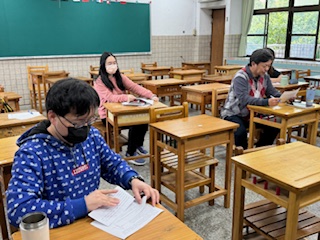 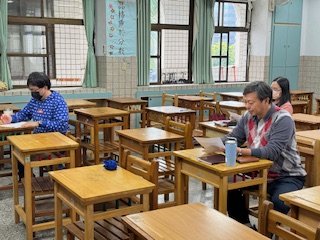 素養命題討論素養命題討論